...Три республики Кавказа...29.03 - 31.033 дняПрограмма тура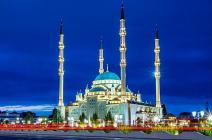 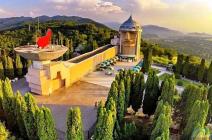 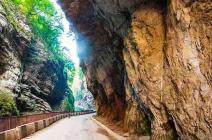 1 деньСбор 28.03 в 23.30. Выезд из Краснодара в 23.45 от магазина «МАГНИТ» (ул. Ставропольская, 86 – напротив сквера, район «Вещевого рынка»). Ночной переезд. Прибытие в г. Владикавказ утром. Завтрак.  Обзорная автобусно-пешеходная экскурсия по столице Республики Северная Осетия (Алания) Владикавказу - городу, соединившему в себе культуру имперской России и осетинский темперамент. В пешеходной части экскурсии Вы познакомитесь с историческим центром города: Пушкинский сквер, площади Свободы и Штыба, увидите Осетинскую церковь Рождества Пресвятой Богородицы, Армянскую церковь Григория Просветителя, Суннитскую мечеть; познакомитесь с Мемориалом Славы и парком Победы; прогулка по проспекту Мира. Размещение в гостинице. Небольшой отдых. Экскурсия в Куртатинское ущелье - одно из красивейших ущелий в Северной Осетии-Алании, через которое проходил древний караванный путь в Закавказье, край старинных горных селений, где среди руин, покинутых горцами каменных домов еще тянутся ввысь когда-то грозные боевые башни.  Экскурсия по Кадаргаванскому каньону - “Тропа чудес”- уникальный памятник природы, глубокая узкая расщелина в скале, промытая рекой Фиагдон, которая на самом дне бурлит и пенится. А над рекой зависли застрявшие в щели громадные каменные валуны. Завораживающее зрелище, причудливое творение природы. Здесь вы увидите символический памятник дружбы осетинского народа — «Меч кровников». Экскурсия в селение Дзивгис, где находится одна из самых знаменитых и удивительных достопримечательностей Северной Осетии: пещерная крепость, построенная в XIII-XVI веках. Глядя на эти серые мощные стены, нетрудно представить себе лязг мечей и свист стрел, нарушавших местную тишину многие сотни лет назад. Так же в селе сохранились несколько сторожевых башен, гражданские средневековые сооружения, пивоварня, памятные столбы-цырты, некрополь – могильник XIV-XVII вв. Это историко-археологический памятник, комплекс из наземных каменных склепов, служивших фамильными усыпальницами. Заканчивается экскурсия у стен Аланского Свято-Успенского мужского монастыря и Церкви жен мироносиц.  Сейчас действующий монастырь является одним из важнейших центров паломничества в Северной Осетии - Алании.  Возвращение в гостиницу. Ужин.2 деньЗавтрак. Экскурсия в столицу Чеченской Республики «Грозный. От истории к будущему». Знакомство с достопримечательностями столицы. Экскурсия по Мемориальному комплексу «Аллея славы», который является одним из самых грандиозных в стране памятников, посвященных ратным подвигам. Построенный в рекордно короткие сроки - 6 месяцев, он расположен на площади в 5 гектаров, и среди аналогичных культурных объектов занимает третье место по масштабам после мемориалов на Мамаевом кургане и на Поклонной горе. Посещение Музея А.Х. Кадырова по богатству и красоте внутреннего убранства который может соперничать с известными памятниками мировой архитектуры. Также в ходе экскурсии вы увидите два самых главных проспекта Грозного, которые носят имена Ахмата Кадырова и Владимира Путина и символично пересекаются в самом сердце города. Посещение сувенирных магазинов.  Посещение комплекса высотных зданий «Грозный Сити» и подъём на смотровую площадку одного из небоскрёбов (на 32-ой этаж здания бизнес-центра), откуда с высоты птичьего полёта открывается великолепная панорама города. Прогулка по набережной реки Сунжа и экскурсия в роскошную мечеть «Сердце Чечни» - откроет вам двери в духовный мир чеченского народа. Это самая большая мечеть в Европе, построенная в османском стиле, самые высокие минареты в России (63 метра), самая большая люстра из кристаллов Swarovski, огромный купол, богатая отделка.  Возвращение во Владикавказ.  Ужин.  Свободное время.3 деньЗавтрак. Освобождение номеров.  Переезд в столицу Кабардино-Балкарии г. Нальчик.  Обзорная автобусная экскурсия по Нальчику – «жемчужине Кавказа». В переводе с балкарского языка – Нальчик - означает «подкова».  Если на Нальчик смотреть с высоты, то долина, в которой расположен город, окружена с трех сторон горами, напоминающими форму подковы. Визитной карточкой города считаются чистые, ухоженные улицы, уютные скверы и красивый, благоустроенный парк – Атажукинский сад. Это гордость и главная достопримечательность Нальчика. С территории парка проложена канатная дорога, ведущая на гору Кизиловка, где находится ресторан «Сосруко» - символ Нальчика. Здание выполнено в виде головы богатыря - нарта держащего в вытянутой руке факел. «Сосруко» виден из любой точки города, особенно хорошо его видно в ночное время.  Экскурсия в одно из красивейших ущелий Приэльбрусья – Чегемское ущелье. Неповторимая красота этих мест вызывает у человека восторг, радость и удивление. Говорят, что слово «Чегем» («сломанная земля»), произнес богатырь Карашауай, который, проверяя силу и мощь своего коня, пробил дыру в скале. Перед человеком, который подходит к теснине открывается узкий каньон с 300-метровыми скалистыми стенами, словно распиленными потоком горной реки. Посещение знаменитого Чегемского водопада, высота которого 40 м. Чегемские водопады - или балкарцы их еще называют Су-Аузу, что в переводе означает «вода из горла» находятся в каньоне с отвесными скалами. Удивительно сказочно выглядят водопады в зимнее время. По стене ущелья свисают вниз громадные сосульки, и в то же время ледовые колонны поднимаются вверх, закрывая собой всю скалу. Все это, наслаиваясь и переплетаясь, создает необычную картину. Неповторимое завораживающее зрелище. В любую погоду, в любое время года Чегемские водопады полны очарования: летом – это стена, даже в самую жаркую погоду, занавешенная множеством струек прозрачной холодной чистой воды, возглавляемых более высоким и полноводным водопадом, а зимой – это царство льда! Зимой все, даже самые маленькие струйки, постепенно намерзая, становятся необъятными ледяными сталактитами! Отъезд в Краснодар.Стоимость  тура  на человекаГостиница «ВЛАДИКАВКАЗ» расположена в самом центре г. Владикавказа, на набережной реки Терек. Из окон отеля открывается прекрасная панорама горных хребтов Центрального Кавказа, вид на Центральный Парк культуры и отдыха им. К.Л.Хетагурова, вид на реку Терек и утопающую в зелени набережную. Размещение: Стандарт – 1-но и 2-х местные номера (площадь - 11 м2).. В номере душ, санузел, ТВ, интернет, мини-бар, стандартный набор мебели. Стандарт + – 2-х, 3-х местные хорошие номера (площадь - 16 м2). В номере душ, санузел, ТВ, интернет, мини-бар, стандартный набор мебели, сплит-система. Детям до 12 лет на основное место предоставляется скидка – 5 %В стоимость входит:Проезд комфортабельным автобусом, проживание согласно выбранной категории, питание по программе тура (3 завтрака, 2 ужина), экскурсионное обслуживание на маршруте,  страховка НС.Дополнительно оплачивается:Музей А.Х. Кадырова  - 100 руб./чел.Подъем на смотровую площадку «Грозный - Сити»  - 100 руб.«Тропа Чудес» в Куртатинском ущелье – 50 руб./чел. Внимание! Стоимость входных билетов может изменяться, учитывайте это при планировании бюджета на поездку!Рекомендуем внимательно ознакомиться с необходимой информацией по данному туру:Для данного экскурсионного тура не требуется специальных навыков. Но обращаем Ваше внимание, что программа тура очень насыщенная, интересная и достаточно активная, связанная с длительными пешеходными экскурсиями, поэтому следует чрезвычайно ответственно отнестись к путешествию по этой программе, и к своей экипировке. Одевайте только удобную, разношенную обувь, перед выходом на маршрут в качестве основной меры заранее наклеивайте пластырь на все проблемные зоны. Вы должны быть в хорошем физическом и психологическом состоянии. Могут участвовать все желающие, включая детей с 7 летнего возраста в сопровождении родителей или близких родственников, несущих за них полную ответственность.В горах смена погоды происходит очень часто. Здесь бывают грозы, снегопады, сильные ветра, метель, низкие и высокие температуры, на человека влияет перепад высот, температур, повышенная ультрафиолетовая активность солнца и другие факторы. Важнейшее требование к туристскому путешествию – обеспечение максимально возможной безопасности его проведения. В экскурсионных турах, связанных с посещением горной части кавказских регионов, всегда присутствует элемент случайности, и устранить его полностью невозможно, но предусмотреть и свести его к минимуму необходимо. В своем большинстве опасности и случаи травматизма создаются самими туристами, которые провоцируют их своими неправильными действиями.Во время путешествия не рекомендуется употребление спиртных напитков, а также запрещено употребление наркотических и психотропных веществ. Это может привести к резкому ухудшению Вашего самочувствия в условиях высокогорья, нарушению процесса акклиматизации и другим неблагоприятным последствиям. В случае нарушения указанного правила, ответственность за последствия возлагается на туриста.Не совершайте самодеятельных подъемов на возвышенности (особенно скалы), на каменные глыбы, не подходите к краям обрывов и берегам рек, не сбрасывайте камни с отвесных склонов. Это может привести к несчастному случаю..Важно! Обязательно иметь на всем маршруте следующие документы – паспорт, полис обязательного медицинского страхования, ребенку – свидетельство о рождении.РазмещениеСтандарт 2-х местныйСтандарт +   2-х, 3-х местныйСтандарт  1-но местныйГостиница "ВЛАДИКАВКАЗ"9 50010 00011 500